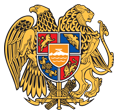 ՀԱՅԱՍՏԱՆԻ ՀԱՆՐԱՊԵՏՈՒԹՅՈՒՆ 
ՏԱՎՈՒՇԻ ՄԱՐԶ
ԴԻԼԻՋԱՆ ՀԱՄԱՅՆՔ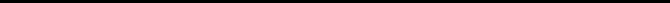 20 դեկտեմբեր 2019թ.ԱՐՁԱՆԱԳՐՈՒԹՅՈՒՆ N 17
ԱՎԱԳԱՆՈՒ ԱՐՏԱՀԵՐԹ ԱՐՏԱԳՆԱ ՆԻՍՏԻ
/Գ. Հաղարծին/Համայնքի ավագանու նիստին ներկա էին ավագանու 8 անդամներ:Բացակա էին` Ռազմիկ Բալինյանը, Արգամ Թամրազյանը, Արթուր Թամրազյանը, Վարդան Հախվերդյանը, Սուրեն Մելիքյանը, Դավիթ Սարգսյանը, Տիգրան ՍտեփանյանըՀամայնքի ղեկավարի հրավերով ավագանու նիստին մասնակցում էին`
Գեվորգ Թամրազյան, Գեվորգ Ամիրխանյան, Գոհար ԴավթյանՆիստը վարում էր  ՀՀ Դիլիջան համայնքի ղեկավարի ժ/պ` Արա ՄարտիրոսյանըՆիստը արձանագրում էր ` Սոնա ԵգանյանըԼսեցին
ՀԱՄԱՅՆՔԻ ԱՎԱԳԱՆՈՒ ՆԻՍՏԻ ՕՐԱԿԱՐԳԸ ՀԱՍՏԱՏԵԼՈՒ ՄԱՍԻՆ /Զեկ. ԱՐԱ ՄԱՐՏԻՐՈՍՅԱՆ/Ղեկավարվելով «Տեղական ինքնակառավարման մասին»  օրենքի 14-րդ հոդվածի  6-րդ մասի պահանջներով` համայնքի ավագանին  որոշում է. Հաստատել համայնքի ավագանու նիստի հետևյալ օրակարգը.
1. Դիլիջանի համայնքապետարանի գույքացանկում ընդգրկելու մասին:
   Զեկ. Ա. ՄարտիրոսյանՈրոշումն ընդունված է. /կցվում է որոշում N 188-Ա/Լսեցին
ԴԻԼԻՋԱՆԻ ՀԱՄԱՅՆՔԱՊԵՏԱՐԱՆԻ ԳՈՒՅՔԱՑԱՆԿՈՒՄ ԸՆԴԳՐԿԵԼՈՒ ՄԱՍԻՆ /Զեկ. ԱՐԱ ՄԱՐՏԻՐՈՍՅԱՆ/ Դիլիջանի համայնքապետարանի և Հայաստանի Հանրապետության Տարածքային զարգացման հիմնադրամի հետ  համատեղ իրականացվող ծրագրի շրջանակներում համայնքապետարանը  ձեռք է բերել  ամենագնաց կիսաբեռնատար տեխօգնության մեքենա ՈՒԱԶ 236324-101 համակցված գործիքներով: Նշված մեքենան  պետք է ստանա  ՀՀ օրենսդրությամբ սահմանված կարգով պետական գրանցում:
Հաշվի առնելով վերոգրյալը և  ղեկավարվելով «Տեղական ինքնակառավարման մասին>>  օրենքի 18-րդ հոդվածի 1-ին մասի 42-րդ կետի պահանջներով՝ համայնքի ավագանին որոշում է.Տալ համաձայնություն համայնքի ղեկավարի առաջարկությանը, նշված մեքենան ընդգրկել Դիլիջան համայնքի գույքացանկում 10100000 (Տաս միլիոն մեկ հարյուր հազար) ՀՀ դրամ արժեքով  և թույլատրել ներքոնշյալ ավտոմեքենայի նկատմամբ Դիլիջան համայնքի սեփականությունը ՀՀ օրենսդրությամբ սահմանված կարգով գրանցելու նպատակով հանդես գալ ՀՀ Ճանապարհային ոստիկանությունում.·         Ամենագնաց կիսաբեռնատար տեխօգնության մեքենա ՈՒԱԶ 236324-101 համակցված գործիքներով -10100000 (Տաս միլիոն մեկ հարյուր հազար) ՀՀ դրամ:Որոշումն ընդունված է. /կցվում է որոշում N 189-Ա/ՀՀ Դիլիջան համայնքի ղեկավարի տեղակալ

ԱՐԱ ՄԱՐՏԻՐՈՍՅԱՆ________________ Նիստն արձանագրեց`  Սոնա Եգանյանը _________________________________Կողմ-8Դեմ-0Ձեռնպահ-0Կողմ-8Դեմ-0Ձեռնպահ-0 Ավագանու անդամներՍՈՒՐԵՆ ԳՐԻԳՈՐՅԱՆԳԱՌՆԻԿ ԴԱՎԹՅԱՆՍԱՄՎԵԼ ԴԱՎԹՅԱՆՍԱՀԱԿ ՄԿՐՏՈՒՄՅԱՆՎԱՐԴԱՆ ՄՆԱՑԱԿԱՆՅԱՆՎԱՐԴԱՆ ՄՆԱՑԱԿԱՆՅԱՆՎԱՐԴԱՆ ՄՈՒԿՈՒՉՅԱՆԳԵՎՈՐԳ ՍՈՂՈՄՈՆՅԱՆ